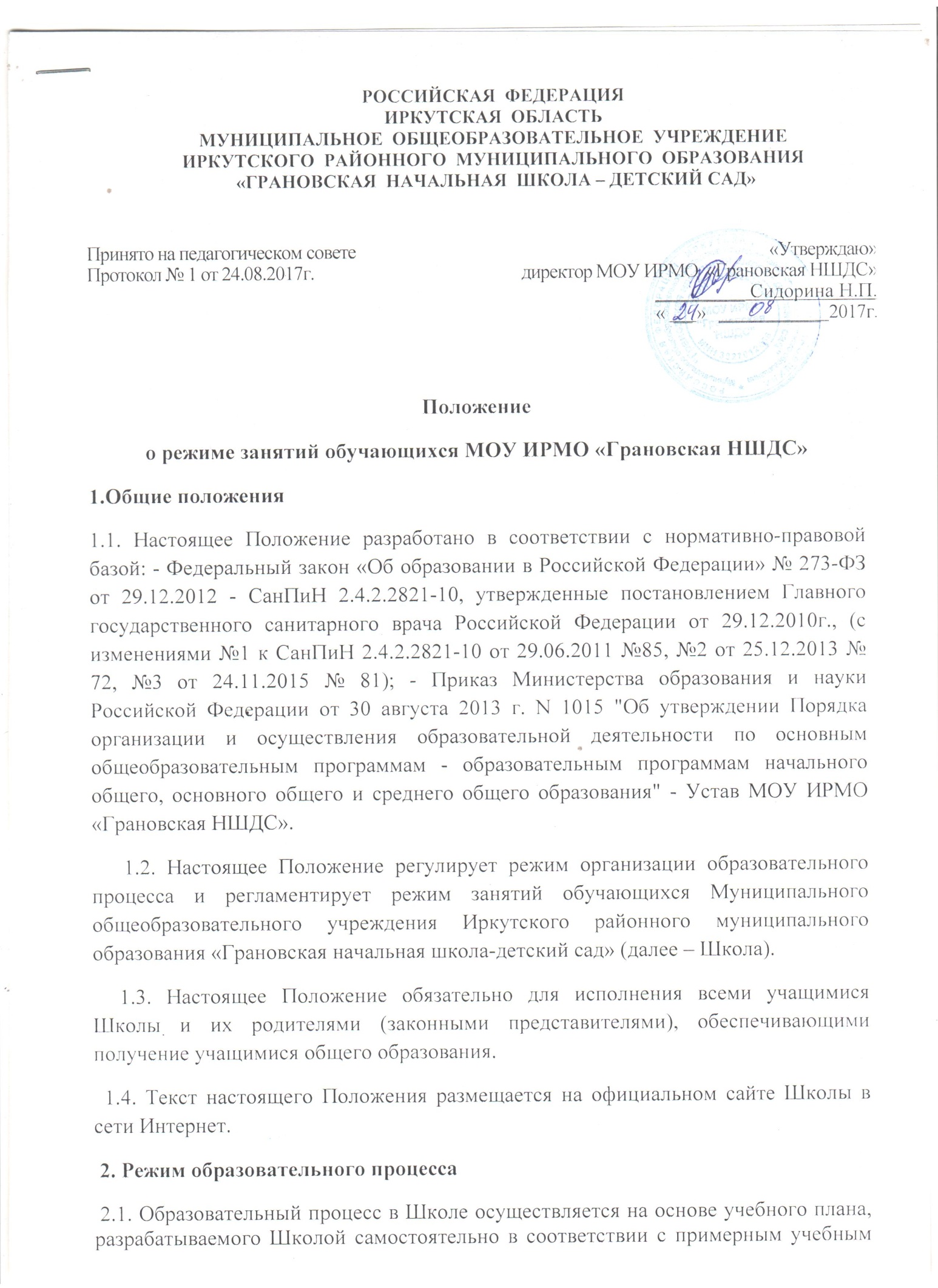 РОССИЙСКАЯ  ФЕДЕРАЦИЯИРКУТСКАЯ  ОБЛАСТЬМУНИЦИПАЛЬНОЕ  ОБЩЕОБРАЗОВАТЕЛЬНОЕ  УЧРЕЖДЕНИЕИРКУТСКОГО  РАЙОННОГО  МУНИЦИПАЛЬНОГО  ОБРАЗОВАНИЯ «ГРАНОВСКАЯ  НАЧАЛЬНАЯ  ШКОЛА – ДЕТСКИЙ САД»Положениео режиме занятий обучающихся МОУ ИРМО «Грановская НШДС»1.Общие положения 1.1. Настоящее Положение разработано в соответствии с нормативно-правовой базой: - Федеральный закон «Об образовании в Российской Федерации» № 273-ФЗ от 29.12.2012 - СанПиН 2.4.2.2821-10, утвержденные постановлением Главного государственного санитарного врача Российской Федерации от 29.12.2010г., (с изменениями №1 к СанПиН 2.4.2.2821-10 от 29.06.2011 №85, №2 от 25.12.2013 № 72, №3 от 24.11.2015 № 81); - Приказ Министерства образования и науки Российской Федерации от 30 августа 2013 г. N 1015 "Об утверждении Порядка организации и осуществления образовательной деятельности по основным общеобразовательным программам - образовательным программам начального общего, основного общего и среднего общего образования" - Устав МОУ ИРМО «Грановская НШДС».                         1.2. Настоящее Положение регулирует режим организации образовательного процесса и регламентирует режим занятий обучающихся Муниципального общеобразовательного учреждения Иркутского районного муниципального образования «Грановская начальная школа-детский сад» (далее – Школа).          1.3. Настоящее Положение обязательно для исполнения всеми учащимися Школы и их родителями (законными представителями), обеспечивающими получение учащимися общего образования.                                        1.4. Текст настоящего Положения размещается на официальном сайте Школы в сети Интернет. 2. Режим образовательного процесса 2.1. Образовательный процесс в Школе осуществляется на основе учебного плана, разрабатываемого Школой самостоятельно в соответствии с примерным учебным планом, календарным учебным графиком и регламентируется расписанием занятий, утвержденным приказом директора Школы.                     2.2. Календарный учебный график отражает сроки начала и окончания учебного года, даты начала и окончания каникул, продолжительность учебной недели, сменность занятий, продолжительность урока, время начала и окончания уроков, сроки проведения промежуточной аттестации.2.3. Учебный год в Школе начинается 1 сентября. Если этот день приходится на выходной день, то в этом случае учебный год начинается в первый, следующий за ним, рабочий день.      2.4. Продолжительность учебного года для обучающихся уровней начального общего образования составляет не менее 34 недель, в первом классе – 33 недели. 2.5. Учебный год составляют учебные периоды: четверти. Количество четвертей - 4.   2.6. При обучении по четвертям после каждого учебного периода следуют каникулы (четверти чередуются с каникулами). 2.7. Календарный учебный график, определяющий конкретные сроки начала и окончания учебных четвертей и каникул, разрабатывается и утверждается Школой ежегодно.2.8. Обучение в Школе ведется: - в 1-4-х классах по 5-ти дневной учебной неделе. 2.9. Продолжительность урока во 2–4-х классах составляет 40 минут. 2.10. В соответствии с требованиями СанПиН 2.4.2.2821-10 для облегчения процесса адаптации детей к требованиям общеобразовательного учреждения в 1-х классах применяется ступенчатый метод постепенного наращивания учебной нагрузки: - сентябрь, октябрь - 3 урока по 35 минут каждый; - ноябрь-декабрь – по 4 урока по 35 минут каждый; - январь - май – по 4 урока по 40 минут каждый. В середине учебного дня проводится динамическая пауза продолжительностью 40 минут. 2.11. Учебные занятия в Школе ведутся в две смены. Начало занятий 1-й смены в 8 часов 30 минут, второй смены – 13 часов 30 минут. 2.12. После каждого урока учащимся предоставляется перерыв не менее 10 минут. Для организации питания обучающихся в режиме учебных занятий предусмотрены 2 перемены, продолжительностью не менее 20 минут. 2.13.Расписание звонков:   2.14. Горячее питание обучающихся осуществляется в соответствии с расписанием, утверждаемым на каждый учебный период приказом директора Школы. 2.15. Количество часов, отведенных на освоение обучающимися учебного плана Школы, состоящего из обязательной части и части, формируемой участниками образовательного процесса, не превышает в совокупности величину недельной образовательной нагрузки. Величина недельной учебной нагрузки (количество учебных занятий), реализуемая через урочную деятельность, определяется в соответствии с санитарными нормами и правилами: Максимально допустимая недельная нагрузка в академических часах классы    2.16. Расписание уроков составляется в соответствии с гигиеническими требованиями к расписанию уроков, с учетом дневной и недельной умственной работоспособности обучающихся и шкалой трудности учебных предметов. 2.17. При проведении занятий по иностранному языку допускается деление класса на две группы при наполняемости от 20 человек. При наличии необходимых условий и средств возможно деление на группы классов с меньшей наполняемостью и (или) при проведении занятий по другим предметам. 2.18. В начальных классах плотность учебной работы обучающихся на уроках по основным предметам не должна превышать 80%. С целью профилактики утомления, 3 нарушения осанки, зрения обучающихся на уроках проводятся физкультминутки и гимнастика для глаз при обучении письму, чтению, математике. 2.19. В течение учебного дня не следует проводить более одной контрольной работы. Контрольные работы рекомендуется проводить на 2-4 уроках. 2.20. Обучающиеся одного года обучения объединяются в учебные классы. Классы одного года обучения образуют учебную параллель и обозначаются в документации Школы номером, отражающим год обучения. За каждым классом закрепляется классный руководитель из числа педагогических работников Школы. 2.21. Объем домашних заданий (по всем предметам) должен быть таким, чтобы затраты времени на его выполнение не превышали (в астрономических часах): во 2-3-х классах – 1,5 ч., в 4-х классах – 2 ч. 2.22. В Школе организовано медицинское обслуживание учащихся по договору с ОГБУЗ ЦРБ. Медицинские осмотры учащихся в Школе организуются и проводятся в порядке, установленным федеральным органом исполнительной власти в области здравоохранения. 2.23. Учащихся допускают к занятиям в Школе после перенесенного заболевания только при наличии справки врача. 2.24. В Школе организуется работа по профилактике инфекционных и неинфекционных заболеваний. 2.25. В классных журналах оформляется лист здоровья, в который для каждого обучающегося вносятся сведения о группе здоровья, группе занятий физической культурой, рекомендуемом размере учебной мебели. 3. Режим каникулярного времени 3.1.Продолжительность каникул в течение учебного года составляет не менее 30 календарных дней. 3.2. Продолжительность летних каникул составляет не менее 8 недель. 3.3.Для обучающихся в первом классе устанавливаются в течение года дополнительные недельные каникулы. 4. Режим внеурочной деятельности 4.1. Режим внеурочной деятельности регламентируется расписанием работы группы продленного дня, кружков, секций, детских общественных объединений. 4.2. Время проведения экскурсий, походов, выходов с детьми на внеклассные мероприятия устанавливается в соответствии с календарно-тематическим планированием и планом воспитательной работы. Выход за пределы школы разрешается только после издания соответствующего приказа директора школы. Ответственность за жизнь и здоровье обучающихся при проведении подобных мероприятий несет учитель, воспитатель, который назначен приказом директора. 4.3. Факультативные, групповые, индивидуальные занятия, занятия объединений дополнительного образования начинаются не ранее, чем через 40 минут после окончания уроков. 4.4. Часы факультативных, групповых и индивидуальных занятий входят в объем максимально допустимой нагрузки. 4.6.При проведении внеурочных занятий продолжительностью более 1 академического часа организуются перемены – 10 минут для отдыха со сменой вида деятельности. 4.7. В Школе по желанию и запросам родителей (законных представителей) могут открываться группы продленного дня обучающихся, которые начинают свою работу после окончания уроков. Режим работы каждой группы утверждается приказом директора школы. 5. Промежуточная и итоговая аттестация обучающихся. 5.1. Порядок проведения промежуточной аттестации и системы оценки индивидуальных достижений обучающихся определяется соответствующими локальными актами школы.Принято на педагогическом советеПротокол № 1 от 24.08.2017г.«Утверждаю» директор МОУ ИРМО  «Грановская НШДС»_________ Сидорина Н.П.                               «  __ »   ___________  2017г.1-я смена1-я смена2-я смена2-я смена1 урок8.30 – 9.101 урок13.30 – 14.102 урок9.20-10.002 урок14.30 – 15.103 урок10.20-11.003 урок15.20 – 16.004 урок11.20-12.004 урок16.10 – 16.505 урок12.10-12.505 урок17.00 – 17.40Классы 6-дневная учебная неделя не более5-дневная учебная неделя не более1212 - 42523